Hospitality Suites2021 Holiday Home Tour Music ScheduleAlways Subject to Change…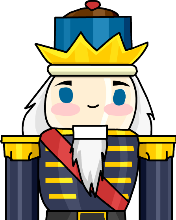 SATURDAY11:00 - 12:30		Karin Taylor & Casie ChenHarpists     1:30 - 3:00	Gary Geisler   Acoustic GuitarSUNDAY11:00 - 12:30		Karin Taylor & Casie ChenHarpists      1:30 – 3:00	   Cyndi Fallon & Claudia Meyer       Fiddlers In The Woods